ДОМ КУЛЬТУРЫ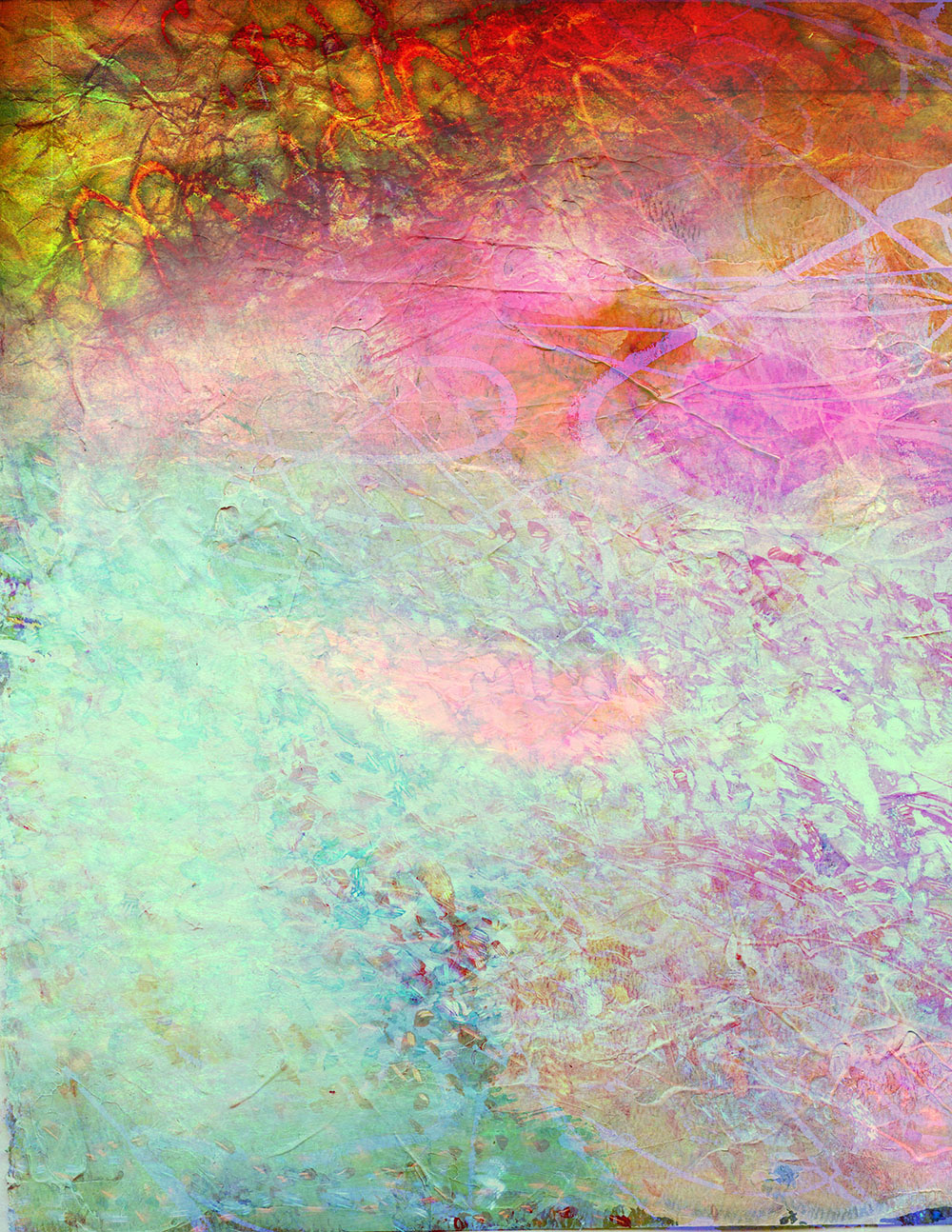 «ГАЛАКТИКА»                                                                                                  НОЯБРЬНАШ АДРЕС: УЛ. РУСТАВЕЛИ, ДОМ 12.        ТЕЛЕФОН:  417-40-59ОТКРЫТИЕ ВЫСТАВКИ, ПОСВЯЩЕННОЙДНЮ  НАРОДНОГО ЕДИНСТВА«ЕДИНСТВО! РОДИНА! РОССИЯ!»03.11.201813.00КОНЦЕРТНАЯ ПРОГРАММА, ПОСВЯЩЕННАЯДНЮ  НАРОДНОГО ЕДИНСТВА«МЫ ВМЕСТЕ»03.11.201814.00 МАСТЕР-КЛАСС РУКОВОДИТЕЛЯ  ХОРЕОГРАФИЧЕСКОГО ТЕАТРА «СОЗВУЧИЕ» СВЕТЛАНЫ ЕФРЕМОВОЙ«РИТМОПЛАСТИКА»06.11.201818.00ИНТЕРАКТИВНАЯ ПРОГРАММА ДЛЯ ДЕТЕЙ«В ГОСТЯХ У СКАЗКИ»08.11.201813.00МЕРОПРИЯТИЕ ДЛЯ ДЕТЕЙАРТ-ПРОДЛЕНКА09.11.201815.00ТЕМАТИЧЕСКОЕ МЕРОПРИЯТИЕ ДЛЯ МОЛОДЕЖИ  «ВРЕМЯ ВПЕРЕД»МУЗЫКАЛЬНЫЙ МОНОСПЕКТАКЛЬ «РОК, ДЕВОЧКА, РОК»10.11.201816:00ДЕНЬ РОЖДЕНИЕ ХОРА «ТРАВУШКА»ПРАЗДНИЧНЫЙ КОНЦЕРТ«С ПЕСНЕЙ ПО ЖИЗНИ!»11.11.201813.00МЕРОПРИЯТИЕ ДЛЯ ДЕТЕЙАРТ-ПРОДЛЕНКА16.11.201815.00ПРАЗДНИЧНАЯ КОНЦЕРТНАЯ ПРОГРАММА С МАСТЕР-КЛАССАМИ,ПОСВЯЩЕННАЯ ДНЮ МАТЕРИ, В РАМКАХ ГОРОДСКОЙ АКЦИИ«ДОМ КУЛЬТУРЫ – ТЕРРИТОРИЯ СЕМЬИ»«МАМА ЖИЗНЬ ПОДАРИЛА!»18.11.201812.00ЭКСПЕРИМЕНТАЛЬНЫЙ ТЕАТР РАССКАЗА А.П. ЧЕХОВ. «ПРЕДЛОЖЕНИЕ»18.11.201815.00ИНТЕРАКТИВНАЯ ПРОГРАММА ДЛЯ ДЕТЕЙ«ПУТЕШЕСТВИЕ ПО СКАЗОЧНОМУ ЛЕСУ»22.11.201813.00КОНЦЕРТ  ТЕАТРА "РОДОМ ИЗ БЛОКАДЫ"«МИР ОЗАРЕН ЛЮБОВЬЮ МАТЕРИ»23.11.201815.00ВЫСТАВКА, ПОСВЯЩЕННАЯ  ДНЮ МАТЕРИ  «МОЙ ПОДАРОК МАМЕ!»23.11.201812.00ВЫСТАВКА РАБОТ УЧАСТНИКОВ КОНКУРСА ВЯЗАНЫХ ИЗДЕЛИЙ«ТЕПЛО ВАШИХ РУК»24.11.201812.00ПРАЗДНИЧНЫЙ КОНЦЕРТ,  ЦЕРЕМОНИЯ НАГРАЖДЕНИЯ ПОБЕДИТЕЛЕЙ КОНКУРСА ВЯЗАНЫХ ИЗДЕЛИЙ «ТЕПЛО ВАШИХ РУК»«СЕРДЦЕ МАТЕРИ»24.11.201814.00СПЕКТАКЛЬ К  100-ЛЕТИЮ ИНГМАРА  БЕРГМАНА .ТЕАТРАЛЬНЫЙ КОЛЛЕКТИВ «СОЗВЕЗДИЕ СТРЕЛЬЦА»«ПРОСТИ МЕНЯ»25.11.201815.00ИНТЕРАКТИВНАЯ ПРОГРАММА ДЛЯ ДЕТЕЙ, НАПРАВЛЕННАЯ НА  ПОПУЛЯРИЗАЦИЮ  ЗДОРОВОГО ОБРАЗА ЖИЗНИ«ДРУЖНО СКАЖЕМ НЕТ!»30.11.201815.00